19.1. Učenica MT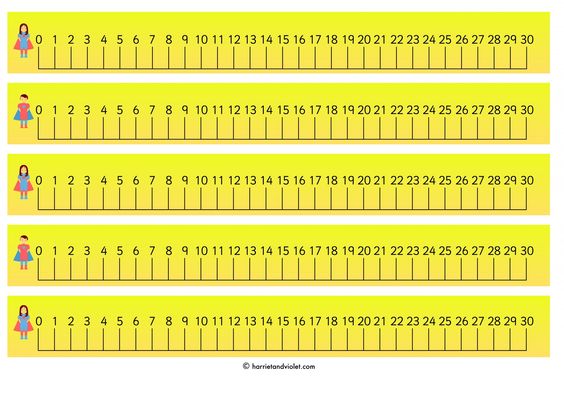  ZBROJI BROJEVE:20 + 0 =20 + 1 =20 + 2 =20 + 3 =20 + 4 =20 + 5 =20 + 6 =20 + 7 =20 + 8 = 20 + 9 = 20 + 10 =